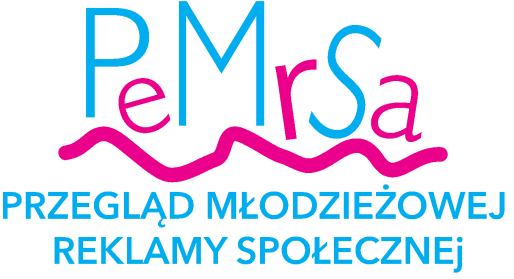 Regulamin Konkursu Ogólnopolski Przegląd Młodzieżowej Reklamy Społecznej

Cel Konkursu: Kształtowanie kompetencji artystycznych oraz kompetencji ekspresji kulturalnej młodych ludzi poprzez wypowiedź za pomocą reklamy społecznej.Rozwój kompetencji społecznych i obywatelskich wśród młodzieży.Poznanie problemów i fascynacji młodego pokolenia przez środowisko oświaty.Realizacja podstawy programowej kształcenia w zawodzie – Stosowanie technik wytwarzania elementów przekazu reklamowego (PGF.07.4.) oraz PGF.07.5. Wykonywanie projektów reklamy zgodnie z wytycznymi (PGF.07.5.).Promocja miasta Wrocławia.Promocja Technikum nr 15 im. Marii Skłodowskiej-Curie we Wrocławiu.Promocja zawodu technik reklamy.Uwrażliwienie młodych ludzi na problemy społeczne.Promowanie reklamy społecznej jako formy wypowiedzi młodego pokolenia na istotne dla niego tematy społeczne.Nawiązanie współpracy i wymiana doświadczeń między szkołami kształcącymi 
w zawodzie technik reklamy.Prezentacja uzdolnionej młodzieży uczącej się w zawodzie technik reklamy. Organizator Konkursu:Organizatorem konkursu jest Technikum nr 15 im. Marii Skłodowskiej-Curie we Wrocławiu.Zasady konkursu:Konkurs przeznaczony jest dla uczniów techników, kształcących się 
w zawodzie technik reklamy.Uczestnicy konkursu wykonają projekt reklamy społecznej dotyczącej problemów i spraw twojego pokolenia na temat
 „My i nasze sprawy” w wybranej kategorii: 
– plakat reklamowy;
– spot reklamy radiowej;
– film reklamowy.Do konkursu można zgłaszać prace indywidualne oraz zespołowe.Uczestnicy mogą zgłosić po jednej pracy do każdej kategorii.Plakat reklamowy ma być w formacie B1, rozdzielczości 300 ppi, tryb koloru CMYK nagrany na płytę.Spot reklamy radiowej należy nagrać na płytę DVD w formacie MP3, maksymalna długość nagrania - 3 minuty.Film reklamowy należy nagrać na płytę DVD w formacie MP4 (dźwięk i obraz), maksymalna długość nagrania - 3 minuty.Prace nagrane na płytę mają być opatrzone godłem, nie pozwalającym na identyfikację autora.Do przesłanej pracy muszą zostać dołączone: Metryczka wraz z godłem (załącznik nr 1)Formularz zgody – uczestnika (załącznik nr 2);Formularz zgody na wizerunek nauczyciela/ opiekuna szkolnego (załącznik nr 3);Oświadczenie o przeniesieniu praw autorskich w konkursie (załącznik nr 4).Rozstrzygnięcie konkursu nastąpi w kwietniu 2023 r. podczas uroczystej gali, na której zostaną zaprezentowane prace laureatów. Organizator zastrzega sobie prawo do odwołania gali, jeżeli sytuacja pandemiczna związana z wirusem covid-19 nie zezwoli na organizację imprezy masowej.Informacja o laureatach zostanie przesłana pocztą elektroniczną na adres szkoły laureata.Przesłane prace nie mogą być nigdzie wcześniej publikowane.  Termin nadsyłania prac: Prace konkursowe należy nadesłać na adres szkoły do 31 stycznia 2023 r. (decyduje data stempla pocztowego). Technikum nr 15 im. Marii Skłodowskiej-Curie ul. Skwierzyńska 1-7,
 53-521 Wrocław.
Z dopiskiem: Przegląd Młodzieżowej Reklamy Społecznej.  Kryteria oceny i nagrody:Nagrody przyznane zostaną od I do III miejsca w trzech kategoriach:
- plakat, 
- spot radiowy, 
- film reklamowy.Komisja może przyznać nagrody ex aequo oraz wyróżnienia.Komisja Konkursowa ocenia dobór środków wyrazu, trafność i oryginalność przedstawienia tematyki konkursu, walory artystyczne pracy oraz przekaz (wizualny w wypadku plakatu, audio w wypadku reklamy radiowej oraz audiowizualny w wypadku filmu).W skład komisji konkursowej będą wchodzić nauczyciele przedmiotów zawodowych Technikum nr 15 im. Marii Skłodowskiej-Curie we Wrocławiu mogą też wchodzić przedstawiciele wyższych uczelni, mediów, agencji reklamowych oraz instytucji kultury. Na laureatów czekają dyplomy oraz nagrody rzeczowe (tablety graficzne, bony do Salonów EMPIK, oraz książki o tematyce reklamowej oraz graficznej). 


Uwagi Końcowe:Zgłoszona praca konkursowa winna być wynikiem pracy twórczej i nie naruszać autorskich praw osobistych lub majątkowych osób trzecich.Warunkiem uczestnictwa w konkursie jest wyrażenie ZGODY NA PRZETWARZANIE DANYCH OSOBOWYCH oraz   OŚWIADCZENIE O PRZENIESIENIU PRAW AUTORSKICH W RAMACH KONKURSU.W konkursie nie zostaną ocenione prace, w których podano niekompletne informacje lub które wpłynęły do Organizatora po terminie 
(tj. wysłane po 31.01. 2023 r.). Organizator nie ponosi odpowiedzialności za uszkodzenia pracy, które nastąpiły z przyczyn od niego niezależnych. Organizator nie ponosi odpowiedzialności za prace, które nie dotarły do niego na skutek okoliczności niezależnych od niego. Nadzór na prawidłowością przebiegu konkursu sprawować będzie Komisja Konkursowa. Decyzja Komisji Konkursowej jest ostateczna. Organizator zastrzega sobie prawo podania do publicznej wiadomości danych osobowych uczniów nagrodzonych w konkursie. Organizator zastrzega, że nie zwraca nadesłanych prac.  Uczestnicy pokrywają we własnym zakresie koszty uczestnictwa w konkursie (koszt przesłania prac).Organizator konkursu zastrzega sobie prawo do publikacji przysłanych prac.Organizator zastrzega sobie prawo do zmiany przedmiotowego Regulaminu. Wszelkie zmiany oraz informacje dot. konkursu publikowane będą na stronie internetowej Organizatora.Organizator nie ponosi kosztów dojazdu, noclegów związanych z Galą rozdania nagród. Kwestie sporne, nieobjęte regulaminem lub wymagające dodatkowych interpretacji, rozstrzyga Organizator.Załącznik do Regulaminu Konkursu(regulacja zasad przekazywania danych Uczestników pomiędzy placówkami)ZASADY PRZETWARZANIA DANYCH OSOBOWYCH W ZWIĄZKU Z ORGANIZACJĄ MIĘDZYSZKOLNEGO KONKURSU PT. 
Ogólnopolski Przegląd Młodzieżowej Reklamy SpołecznejNiniejszy dokument stanowi „inny instrument prawny” w rozumieniu art. 28 ust. 3 Ogólnego Rozporządzenia o Ochronie Danych (RODO), na podstawie którego Organizator powierza placówce, z której wywodzi się uczestnik, który zdał do II etapu Konkursu, przetwarzanie danych osobowych tego uczestnika. Placówka oświatowa poprzez przystąpienie do Konkursu, zgodnie z jego Regulaminem, akceptuje Zasady przetwarzania danych osobowych wyrażone w niniejszym dokumencie. Placówka przed przekazaniem danych osobowych uczestnika do Organizatora zobowiązana jest zapewnić wypełnienie i podpisanie przez uczestnika/jego przedstawiciela ustawowego - formularza zgody na udział w konkursie. Wzór formularza stanowi załącznik do niniejszego dokumentu. Formularz, o którym mowa w pkt 2 powyżej, dla swojej ważności wymaga zadrukowania na dwóch stronach jednej kartki papieru oraz wyrażenia zgody co najmniej na udział uczestnika w Konkursie. Brak tej zgody uniemożliwi Organizatorowi uwzględnienie uczestnika w dalszych etapach Konkursu. Zgoda na wykorzystanie wizerunku ma charakter dobrowolny i jej wyrażenie lub brak nie ma wpływu na udział w Konkursie.Prawidłowo wydrukowany, wypełniony i podpisany formularz placówka przekazuje Organizatorowi wraz ze zgłoszeniem uczestników do II etapu Konkursu.Do czasu przekazania wypełnionych formularzy Organizatorowi placówka zobowiązana jest zapewnić ich poufność, integralność oraz bezpieczeństwo, zgodnie z przyjętymi u siebie zabezpieczeniami (nie mniejszymi jednak niż szafa/szuflada zamykana na klucz), do której dostęp mają wyłącznie osoby upoważnione (uwaga! Dotyczy wyłącznie już wypełnionych formularzy – o dane osobowe uczestników – a przed ich przesłaniem do Organizatora).W zakresie zbierania danych na potrzeby formularza placówka nie jest upoważniona do korzystania z zewnętrznych podwykonawców. W przypadku zwrócenia się przez uczestnika bezpośrednio do placówki z wnioskiem dotyczącym ochrony jego danych osobowych w związku z Konkursem, placówka przekaże treść takiego wniosku mailem na adres inspektor@coreconsulting.plW przypadku wystąpienia w placówce incydentu, który wiąże się z ryzykiem dla danych osobowych zawartych na wypełnionych formularzach, placówka niezwłocznie zawiadamia o takiej okoliczności Organizatora na adres inspektor@coreconsulting.plPo zakończeniu Konkursu placówka zobowiązana jest zniszczyć wszelkie posiadane przez siebie kserokopie formularzy zgody na udział w Konkursie oraz zgody na wykorzystanie wizerunku. Nie dotyczy to pozostałej dokumentacji związanej z Konkursem.W trakcie realizacji Konkursu placówka zobowiązana jest współdziałać z Organizatorem w obszarze przetwarzania danych osobowych Uczestników oraz, w razie potrzeby, jest zobowiązana poddać się audytowi w obszarze spełnienia przez nią warunków opisanych w niniejszym dokumencie (art. 28 ust. 3 lit. h) RODO).Dla usunięcia wątpliwości wskazuje się, że w I etapie Konkursu, który stanowi etap szkolny, Organizator nie ma i nie powinien mieć dostępu do danych osobowych wszystkich Uczestników. W tym zakresie placówka pozostaje wyłącznym administratorem danych osobowych Uczestników.